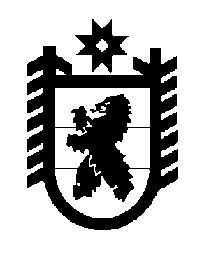 Российская Федерация Республика Карелия    ПРАВИТЕЛЬСТВО РЕСПУБЛИКИ КАРЕЛИЯРАСПОРЯЖЕНИЕ                                от 17 августа 2017 года № 458р-П  г. Петрозаводск В соответствии с частью 11 статьи 154 Федерального закона 
от 22 августа 2004 года № 122-ФЗ «О внесении изменений в законодательные акты Российской Федерации и признании утратившими силу некоторых законодательных актов Российской Федерации в связи с принятием федеральных законов «О внесении изменений и дополнений в Федеральный закон «Об общих принципах организации законодательных (представительных) и исполнительных органов государственной власти субъектов Российской Федерации» и «Об общих принципах организации местного самоуправления в Российской Федерации», учитывая решения Петрозаводского городского Совета от 7 июня 2017 года 
№ 28/06-135 «О передаче из муниципальной собственности Петрозаводского городского округа имущества в государственную собственность Республики Карелия», от 22 июня 2017 года № 28/07-138  «О передаче из муниципальной собственности Петрозаводского городского округа имущества в государственную собственность Республики Карелия» и постановления администрации Петрозаводского городского округа от 27 июня 2017 года № 2109 «О передаче имущества из муниципальной собственности Петрозаводского городского округа 
в государственную собственность Республики Карелия», от 25 июля 2017 года 
№ 2488 «О внесении изменения в постановление Администрации Петрозаводского городского округа от 27.06.2017 № 2109»:1. Утвердить прилагаемый перечень имущества, передаваемого из муниципальной собственности Петрозаводского городского округа в государственную собственность Республики Карелия.2. Государственному комитету Республики Карелия по управлению государственным имуществом и организации закупок совместно с администрацией Петрозаводского городского округа обеспечить подписание передаточного акта.3. Право собственности Республики Карелия на указанное в распоряжении имущество возникает с момента подписания передаточного акта. Временно исполняющий обязанности
 Главы Республики Карелия                                                             А.О. ПарфенчиковУтвержден распоряжениемПравительства Республики Карелияот 17 августа 2017 года № 458р-П  ПЕРЕЧЕНЬ имущества, передаваемого из муниципальной собственности Петрозаводского городского округа в государственную собственность Республики Карелия_______________№ п/пНаименование имуществаАдрес местонахождения имуществаИндивидуализирующие характеристики имущества12341.Земельный участокг. Петрозаводск, ш. Лососинское, на земельном участке расположено здание жилого дома № 1кадастровый номер 10:01:0110173:1,площадь 2.Земельный участокг. Петрозаводск, ул. Гоголя, д. 37кадастровый номер 10:01:0010151:14,площадь 3.Земельный участокг. Петрозаводск, ул. Гоголя, д. 39кадастровый номер 10:01:0010151:16,площадь 4.Жилой домг. Петрозаводск, ш. Лососинское, д. 1общая площадь , кадастровый номер 10:01:0110173:33 5.Жилой домг. Петрозаводск, ул. Гоголя, д. 37общая площадь , кадастровый номер 10:01:0010151:226.Жилой домг. Петрозаводск, ул. Гоголя/Коммунальная, д. 39/14общая площадь , кадастровый номер 10:01:0000000:6707.Нежилое помещениег. Петрозаводск, ул. Гоголя, д. 41, пом. 1общая площадь , кадастровый номер 10:01:0000000:146358.Жилое помещениег. Петрозаводск, ул. Гоголя, д. 41, кв. 1общая площадь , кадастровый номер 10:01:0010153:97 9.Жилое помещениег. Петрозаводск, ул. Гоголя, д. 41, кв. 2общая площадь , кадастровый номер 10:01:0010153:9810.Жилое помещениег. Петрозаводск, ул. Гоголя, д. 41, кв. 3общая площадь , кадастровый номер 10:01:0010153:99123411.Жилое помещениег. Петрозаводск, ул. Гоголя, д. 41, кв. 4общая площадь , кадастровый номер 10:01:0010153:103 12.Жилое помещениег. Петрозаводск, ул. Гоголя, д. 41, кв. 5общая площадь , кадастровый номер 10:01:0010153:10413.Жилое помещениег. Петрозаводск, ул. Гоголя, д. 41, кв. 6общая площадь , кадастровый номер 10:01:0010153:10514.Жилое помещениег. Петрозаводск, ул. Гоголя, д. 41, кв. 7общая площадь , кадастровый номер 10:01:0010153:10015.Жилое помещениег. Петрозаводск, ул. Гоголя, д. 41, кв. 8общая площадь , кадастровый номер 10:01:0010153:10116.Жилое помещениег. Петрозаводск, ул. Гоголя, д. 41, кв. 9общая площадь , кадастровый номер 10:01:0010153:10617.Жилое помещениег. Петрозаводск, ул. Гоголя, д. 41, кв. 10общая площадь , кадастровый номер 10:01:0010153:107 18.Жилое помещениег. Петрозаводск, ул. Гоголя, д. 41, кв. 11общая площадь , кадастровый номер 10:01:0010153:10219.Жилое помещениег. Петрозаводск, ул. Гоголя, д. 41, кв. 12общая площадь , кадастровый номер 10:01:0010153:10820.Жилое помещениег. Петрозаводск, ул. Гоголя, д. 41, кв. 13общая площадь , кадастровый номер 10:01:0010153:10921.Жилое помещениег. Петрозаводск, ул. Гоголя, д. 43, кв. 1общая площадь , кадастровый номер 10:01:0010153:4422.Жилое помещениег. Петрозаводск, ул. Гоголя, д. 43, кв. 2общая площадь , кадастровый номер 10:01:0010153:4523.Жилое помещениег. Петрозаводск, ул. Гоголя, д. 43, кв. 3общая площадь , кадастровый номер 10:01:0010153:4624.Жилое помещениег. Петрозаводск, ул. Гоголя, д. 43, кв. 4общая площадь , кадастровый номер 10:01:0010153:50123425.Жилое помещениег. Петрозаводск, ул. Гоголя, д. 43, кв. 5общая площадь , кадастровый номер 10:01:0010153:5126.Жилое помещениег. Петрозаводск, ул. Гоголя, д. 43, кв. 6общая площадь , кадастровый номер 10:01:0010153:5227.Жилое помещениег. Петрозаводск, ул. Гоголя, д. 43, кв. 7общая площадь , кадастровый номер 10:01:0010153:4728.Жилое помещениег. Петрозаводск, ул. Гоголя, д. 43, кв. 8общая площадь , кадастровый номер 10:01:0010153:4829.Жилое помещениег. Петрозаводск, ул. Гоголя, д. 43, кв. 9общая площадь , кадастровый номер 10:01:0010153:4930.Жилое помещениег. Петрозаводск, ул. Гоголя, д. 43, кв. 10общая площадь , кадастровый номер 10:01:0010153:5331.Жилое помещениег. Петрозаводск, ул. Гоголя, д. 43, кв. 11общая площадь , кадастровый номер 10:01:0010153:5432.Жилое помещениег. Петрозаводск, ул. Гоголя, д. 43, кв. 12общая площадь , кадастровый номер 10:01:0010153:5533.Жилое помещениег. Петрозаводск, ул. Гоголя, д. 45, кв. 1общая площадь , кадастровый номер 10:01:0010153:2834.Жилое помещениег. Петрозаводск, ул. Гоголя, д. 45, кв. 2общая площадь , кадастровый номер 10:01:0010153:2935.Жилое помещениег. Петрозаводск, ул. Гоголя, д. 45, кв. 3общая площадь , кадастровый номер 10:01:0010153:3036.Жилое помещениег. Петрозаводск, ул. Гоголя, д. 45, кв. 4общая площадь , кадастровый номер 10:01:0010153:3137.Жилое помещениег. Петрозаводск, ул. Гоголя, д. 45, кв. 5общая площадь , кадастровый номер 10:01:0010153:3638.Жилое помещениег. Петрозаводск, ул. Гоголя, д. 45, кв. 6общая площадь , кадастровый номер 10:01:0010153:37123439.Жилое помещениег. Петрозаводск, ул. Гоголя, д. 45, кв. 7общая площадь , кадастровый номер 10:01:0010153:3840.Жилое помещениег. Петрозаводск, ул. Гоголя, д. 45, кв. 8общая площадь , кадастровый номер 10:01:0010153:3941.Жилое помещениег. Петрозаводск, ул. Гоголя, д. 45, кв. 9общая площадь , кадастровый номер 10:01:0010153:3242.Жилое помещениег. Петрозаводск, ул. Гоголя, д. 45, кв. 10общая площадь , кадастровый номер 10:01:0010153:3343.Жилое помещениег. Петрозаводск, ул. Гоголя, д. 45, кв. 11общая площадь , кадастровый номер 10:01:0010153:3444.Жилое помещениег. Петрозаводск, ул. Гоголя, д. 45, кв. 12общая площадь , кадастровый номер 10:01:0010153:3545.Жилое помещениег. Петрозаводск, ул. Гоголя, д. 45, кв. 13общая площадь , кадастровый номер 10:01:0010153:4046.Жилое помещениег. Петрозаводск, ул. Гоголя, д. 45, кв. 14общая площадь , кадастровый номер 10:01:0010153:4147.Жилое помещениег. Петрозаводск, ул. Гоголя, д. 45, кв. 15общая площадь , кадастровый номер 10:01:0010153:4248.Жилое помещениег. Петрозаводск, ул. Гоголя, д. 45, кв. 16общая площадь , кадастровый номер 10:01:0010153:4349.Жилое помещениег. Петрозаводск, ул. Гоголя, д. 49, кв. 1общая площадь , кадастровый номер 10:01:0010155:9350.Жилое помещениег. Петрозаводск, ул. Гоголя, д. 49, кв. 2общая площадь , кадастровый номер 10:01:0010155:9451.Жилое помещениег. Петрозаводск, ул. Гоголя, д. 49, кв. 3общая площадь , кадастровый номер 10:01:0010155:9552.Жилое помещениег. Петрозаводск, ул. Гоголя, д. 49, кв. 4общая площадь , кадастровый номер 10:01:0010155:96123453.Жилое помещениег. Петрозаводск, ул. Гоголя, д. 49, кв. 5общая площадь , кадастровый номер 10:01:0010155:10054.Жилое помещениег. Петрозаводск, ул. Гоголя, д. 49, кв. 6общая площадь , кадастровый номер 10:01:0010155:10155.Жилое помещениег. Петрозаводск, ул. Гоголя, д. 49, кв. 7общая площадь , кадастровый номер 10:01:0010155:9756.Жилое помещениег. Петрозаводск, ул. Гоголя, д. 49, кв. 8общая площадь , кадастровый номер 10:01:0010155:9857.Жилое помещениег. Петрозаводск, ул. Гоголя, д. 49, кв. 9общая площадь , кадастровый номер 10:01:0010155:9958.Жилое помещениег. Петрозаводск, ул. Гоголя, д. 49, кв. 10общая площадь , кадастровый номер 10:01:0010155:10259.Жилое помещениег. Петрозаводск, ул. Гоголя, д. 49, кв. 11общая площадь , кадастровый номер 10:01:0010155:10360.Жилое помещениег. Петрозаводск, ул. Гоголя, д. 49, кв. 12общая площадь , кадастровый номер 10:01:0010155:104